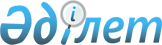 О внесении изменений и дополнения в решение от 29 декабря 2010 года № 29/6-IV "О бюджете города Риддера на 2011-2013 годы"
					
			Утративший силу
			
			
		
					Решение Риддерского городского маслихата Восточно-Казахстанской области от 14 ноября 2011 года N 37/2-IV. Зарегистрировано управлением юстиции города Риддера Департамента юстиции Восточно-Казахстанской области 18 ноября 2011 года за N 5-4-157. Прекращено действие по истечении срока, на который решение было принято (письмо Риддерского городского маслихата от 29 декабря 2011 года № 1236/04-10)

      Сноска. Прекращено действие по истечении срока, на который решение было принято (письмо Риддерского городского маслихата от 29.12.2011 № 1236/04-10).

      В соответствии со статьей 109 Бюджетного кодекса Республики Казахстан от 4 декабря 2008 года, подпунктом 1) пункта 1 статьи 6 Закона Республики Казахстан от 23 января 2001 года «О местном государственном управлении и самоуправлении в Республике Казахстан», решением сессии Восточно-Казахстанского областного маслихата от 03 ноября 2011 года № 33/394-IV «О внесении изменений и дополнений в решение от 24 декабря 2010 года № 26/310-IV «Об областном бюджете на 2011-2013 годы» (зарегистрировано в Реестре государственной регистрации нормативных правовых актов № 2558) Риддерский городской маслихат РЕШИЛ:



      1. Внести в решение Риддерского городского маслихата «О бюджете города Риддера на 2011-2013 годы» от 29 декабря 2010 года № 29/6-IV (зарегистрировано в Реестре государственной регистрации нормативных правовых актов за № 5-4-140 от 06 января 2011 года, опубликовано в газете «Лениногорская правда» от 21 января 2011 года № 3, от 28 января 2011 года № 4, от 4 февраля 2011 года № 5) следующие изменения и дополнение:



      1) пункт 1 решения изложить в следующей редакции:

      «1. Утвердить бюджет города Риддера на 2011-2013 годы согласно приложениям 1, 2 и 3 соответственно, в том числе на 2011 год в следующих объемах:

      доходы – 2775155 тысяч тенге, в том числе по:

      налоговым поступлениям – 1958850 тысяч тенге;

      неналоговым поступлениям – 8527 тысяч тенге;

      поступлениям от продажи основного капитала – 23615 тысяч тенге;

      поступлениям трансфертов – 784163 тысяч тенге;

      затраты – 2841370 тысяч тенге;

      чистое бюджетное кредитование – 0 тысяч тенге, в том числе:

      бюджетные кредиты – 0 тысяч тенге;

      погашение бюджетных кредитов – 0 тысяч тенге;

      сальдо по операциям с финансовыми активами – 0 тысяч тенге;

      дефицит (профицит) бюджета – -66215 тысяч тенге;

      финансирование дефицита (использование профицита) бюджета – 66215 тысяч тенге.»;



      2) пункт 3-1 изложить в следующей редакции:

      «3-1. Предусмотреть в городском бюджете 2011 года возврат неиспользованных бюджетных кредитов для реализации мер социальной поддержки специалистов социальной сферы сельских населенных пунктов в размере 1761 тысяч тенге согласно приложению 16.»;



      3) в пункте 10:

      абзац первый изложить в следующей редакции:

      «10. Предусмотреть в городском бюджете на 2011 год целевые текущие трансферты из областного бюджета в размере 29419 тысяч тенге на социальную помощь отдельным категориям нуждающихся граждан согласно приложению 7, в том числе:»;

      абзац второй изложить в следующей редакции:

      «23211 тысяч тенге – на оказание материальной помощи некоторым категориям граждан (участникам ВОВ, инвалидам ВОВ, лицам, приравненным к участникам ВОВ и инвалидам ВОВ, семьям погибших военнослужащих);»;

      абзац четвертый изложить в следующей редакции:

      «186 тысяч тенге – на оказание материальной помощи пенсионерам, имеющим заслуги перед Республикой Казахстан;»;

      абзац шестой изложить в следующей редакции:

      «3785 тысяч тенге – для обучения детей из малообеспеченных семей в высших учебных заведениях (стоимость обучения, стипендии, проживание в общежитии);»;



      4) пункт 11 изложить в следующей редакции:

      «11. Предусмотреть в городском бюджете на 2011 год целевые трансферты на развитие из областного бюджета на реализацию инвестиционных проектов в размере 95521 тысяч тенге согласно приложению 8.»;



      5) абзац первый пункта 12-1 изложить в следующей редакции:

      «12-1. Предусмотреть в городском бюджете на 2011 год трансферты из областного бюджета в размере 122345 тысяч тенге согласно приложению 14, в том числе:»;



      6) пункт 12-1 дополнить абзацем пятым следующего содержания:

      «300 тысяч тенге – на благоустройство.»;



      7) в пункте 15:

      абзац первый изложить в следующей редакции:

      «15. Предусмотреть в городском бюджете на 2011 год целевые текущие трансферты из республиканского бюджета в размере 56521 тысяч тенге согласно приложению 12, в том числе:»;

      абзац четвертый изложить в следующей редакции:

      «1688 тысяч тенге – на проведение противоэпизоотических мероприятий;»;

      абзац шестой изложить в следующей редакции:

      «8107 тысяч тенге – на частичное субсидирование заработной платы, предоставление субсидий на переезд, создание центров занятости, в том числе:

      548 тысяч тенге – на частичное субсидирование заработной платы;

      7559 тысяч тенге – на создание центров занятости.»;



      8) пункт 16-1 исключить;



      9) приложение 15 исключить;



      10) приложения 1, 5, 6, 7, 8, 12, 14, 16 изложить в новой редакции согласно приложениям 1, 2, 3, 4, 5, 6, 7, 8 к настоящему решению.



      2. Настоящее решение вводится в действие с 1 января 2011 года.

       Председатель внеочередной сессии           В. Титов

       Секретарь городского маслихата             А. Ермаков

Приложение 1

к решению ХХХVII сессии

Риддерского городского маслихата

от 14 ноября 2011 года № 37/2-IVПриложение 1

к решению ХХIХ сессии

Риддерского городского маслихата

от 29 декабря 2011 года № 29/2-IV Бюджет города Риддера на 2011 год      Секретарь городского маслихата                 А. Ермаков

Приложение 2

к решению XXXVII сессии

Риддерского городского маслихата

от 14 ноября 2011 года № 37/2-IVПриложение 5

к решению XXIX сессии

Риддерского городского маслихата

от 29 декабря 2010 года № 29/2-IV Перечень бюджетных программ развития городского бюджета на

2011 год      Секретарь городского маслихата             А. Ермаков

Приложение 3

к решению ХХХVII сессии

Риддерского городского маслихата

от 14 ноября 2011 года № 37/2-IVПриложение 6

к решению ХХIХ сессии

Риддерского городского маслихата

от 29 декабря 2010 года № 29/2-IV Бюджетные программы по Пригородному сельскому округу и

Ульбинскому поселковому округу на 2011 год      Секретарь городского маслихата             А. Ермаков

Приложение 4

к решению ХХХVII сессии

Риддерского городского маслихата

от 14 ноября 2011 года № 37/2-IVПриложение 7

к решению ХХIХ сессии

Риддерского городского маслихата

от 29 декабря 2010 года № 29/2-IV Распределение целевых текущих трансфертов из областного бюджета

на социальную помощь отдельным категориям нуждающихся граждан      продолжение таблицы:      Секретарь городского маслихата             А. Ермаков

Приложение 5

к решению XXXVII сессии

Риддерского городского маслихата

от 14 ноября 2011 года № 37/2-IVПриложение 8

к решению ХХIХ сессии

Риддерского городского маслихата

от 29 декабря 2010 года № 29/2-IV Распределение целевых трансфертов на развитие из областного

бюджета, предусмотренных на реализацию инвестиционных проектов

в 2011 году      Секретарь городского маслихата             А. Ермаков

Приложение 6

к решению ХХХVII сессии

Риддерского городского маслихата

от 14 ноября 2011 года № 37/2-IVПриложение 12

к решению ХХIХ сессии

Риддерского городского маслихата

от 29 декабря 2010 года № 29/2-IV Распределение целевых текущих трансфертов, выделенных из

республиканского бюджета      продолжение таблицы:      Секретарь городского маслихата             А. Ермаков

Приложение 7

к решению XXXVII сессии

Риддерского городского маслихата

от 14 ноября 2011 года № 37/2-IVПриложение 14

к решению ХХIХ сессии

Риддерского городского маслихата

от 29 декабря 2010 года № 29/2-IV Распределение трансфертов, выделенных из областного бюджета      Секретарь городского маслихата             А. Ермаков

Приложение 8

к решению ХХХVII сессии

Риддерского городского маслихата

от 10 ноября 2011 года № 37/5-IVПриложение 16

решению ХХIХ сессии

Риддерского городского маслихата

от 29 декабря 2010 года № 29/2-IV Возврат бюджетных кредитов для реализации мер социальной

поддержки специалистов социальной сферы сельских населенных

пунктов      Секретарь городского маслихата             А. Ермаков
					© 2012. РГП на ПХВ «Институт законодательства и правовой информации Республики Казахстан» Министерства юстиции Республики Казахстан
				КатегорияКатегорияКатегорияКатегорияКатегорияСумма,

тысяч тенгеКлассКлассКлассКлассСумма,

тысяч тенгеПодклассПодклассПодклассСумма,

тысяч тенгеСпецификаСпецификаСумма,

тысяч тенгеНаименованиеСумма,

тысяч тенге1. Доходы27751551Налоговые поступления195885001Подоходный налог7485562Индивидуальный подоходный налог74855603Социальный налог5374131Социальный налог53741304Налоги на собственность5873331Налоги на имущество2722163Земельный налог2181194Налог на транспортные средства967785Единый земельный налог22005Внутренние налоги на товары, работы и услуги647852Акцизы 73573Поступление за использование природных и других ресурсов398004Сборы за ведение предпринимательской и профессиональной деятельности143235Налог на игорный бизнес330508Обязательные платежи, взимаемые за совершение юридически значимых действий и (или) выдачу документов уполномоченными на то государственными органами или должностными лицами207631Государственная пошлина207632Неналоговые поступления852701Доходы от государственной собственности58045Доходы от аренды имущества, находящегося в государственной собственности580404Штрафы, пени, санкции, взыскания, налагаемые государственными учреждениями, финансируемые из государственного бюджета, а также содержащимися и финансируемые из бюджета (сметы расходов) Национального Банка Республики Казахстан9201Штрафы, пени, санкции, взыскания, налагаемые государственными учреждениями, финансируемые из государственного бюджета, а также содержащимися и финансируемые из бюджета (сметы расходов) Национального Банка Республики Казахстан92006Прочие неналоговые поступления18031Прочие неналоговые поступления18033Поступление от продажи основного капитала2361503Продажа земли и нематериальных активов236151Продажа земли146002Продажа нематериальных активов90154Поступление трансфертов78416302Трансферты из вышестоящих органов государственного управления7841632Трансферты из областного бюджета784163Функциональная группаФункциональная группаФункциональная группаФункциональная группаФункциональная группа2011 годФункциональная подгруппаФункциональная подгруппаФункциональная подгруппаФункциональная подгруппа2011 годАдминистратор бюджетных программАдминистратор бюджетных программАдминистратор бюджетных программ2011 годПрограммаПрограмма2011 годНаименование2011 годII. Затраты 284137001Государственные услуги общего характера1552201Представительные, исполнительные и другие органы, выполняющие общие функции государственного управления115117112Аппарат маслихата района (города областного значения)15903001Услуги по обеспечению деятельности маслихата района (города областного значения)15607003Капитальные расходы государственных органов296122Аппарат акима района (города областного значения)78971001Услуги по обеспечению деятельности акима района (города областного значения)62190002Создание информационных систем2378003Капитальные расходы государственных органов14403123Аппарат акима района в городе, города районного значения, поселка,аула (села),аульного (сельского)округа20243001Услуги по обеспечению деятельности акима района в городе, города районного значения, поселка, аула(села),аульного (сельского)округа19999022Капитальные расходы государственных органов2442Финансовая деятельность22788452Отдел финансов района (города областного значения)22788001Услуги по реализации государственной политики в области исполнения бюджета района (города областного значения) и управления коммунальной собственностью района (города областного значения)19241002Создание информационных систем510003Проведение оценки имущества в целях налогообложения1085004Организация работы по выдаче разовых талонов и обеспечение полноты сбора сумм от реализации разовых талонов1500010Организация приватизации коммунальной собственности70011Учет, хранение, оценка и реализация имущества, поступившего в коммунальную собственность5018Капитальные расходы государственных органов3775Планирование и статистическая деятельность17315453Отдел экономики и бюджетного планирования района (города областного значения)17315001Услуги по реализации государственной политики в области формирования и развития экономической политики, системы государственного планирования и управления района (города областного значения) 16976004Капитальные расходы государственных органов33902Оборона 96151Военные нужды8715122Аппарат акима района (города областного значения)8715005Мероприятия в рамках исполнения всеобщей воинской обязанности87152Организация работы по чрезвычайным ситуациям900122Аппарат акима района (города областного значения)900006Предупреждение и ликвидация чрезвычайных ситуаций масштаба района (города областного значения)90003Общественный порядок, безопасность, правовая, судебная, уголовно-исполнительная деятельность84301Правоохранительная деятельность8430458Отдел жилищно-коммунального хозяйства, пассажирского транспорта и автомобильных дорог района (города областного значения)8430021Обеспечение безопасности дорожного движения в населенных пунктах843004Образование 13855181Дошкольное воспитание и обучение232901123Аппарат акима района в городе, города районного значения, поселка, аула (села), аульного (сельского) округа27305004Поддержка организаций дошкольного воспитания и обучения27117025Увеличение размера доплаты за квалификационную категорию учителям школ и воспитателям дошкольных организаций образования188464Отдел образования района (города областного значения)205596009Обеспечение деятельности организаций дошкольного воспитания и обучения193632021Увеличение размера доплаты за квалификационную категорию учителям школ и воспитателям дошкольных организаций образования119642Начальное, основное среднее и общее среднее образование1090652123Аппарат акима района в городе, города районного значения, поселка, аула (села), аульного (сельского) округа701005Организация бесплатного подвоза учащихся до школы и обратно в аульной (сельской) местности701464Отдел образования района (города областного значения)1089951003Общеобразовательное обучение1018264006Дополнительное образование для детей716879Прочие услуги в области образования61965464Отдел образования района (города областного значения)54727001Услуги по реализации государственной политики на местном уровне в области образования4204005Приобретение и доставка учебников, учебно-методических комплексов для государственных учреждений образования района (города областного значения)21783012Капитальные расходы государственных органов3150015Ежемесячные выплаты денежных средств опекунам (попечителям) на содержание ребенка-сироты (детей-сирот), и ребенка (детей), оставшегося без попечения родителей20626020Обеспечение оборудованием, программным обеспечением детей-инвалидов, обучающихся на дому4964466Отдел архитектуры, градостроительства и строительства района (города областного значения)7238037Строительство и реконструкция объектов образования723806Социальная помощь и социальное обеспечение1802432Социальная помощь145067123Аппарат акима района в городе, города районного значения, поселка, аула (села), аульного (сельского) округа924003Оказание социальной помощи нуждающимся гражданам на дому924451Отдел занятости и социальных программ района (города областного значения)144143002Программа занятости37496004Оказание социальной помощи на приобретение топлива специалистам здравоохранения, образования, социального обеспечения, культуры и спорта в сельской местности и соответствии с законодательством Республики Казахстан80005Государственная адресная социальная помощь4865006Жилищная помощь12912007Социальная помощь отдельным граждан по решениям местных представительных органов54831010Материальное обеспечение детей-инвалидов, воспитывающихся и обучающихся на дому4404014Оказание социальной помощи нуждающимся гражданам на дому17334016Государственные пособия на детей до 18 лет1235017Обеспечение нуждающихся инвалидов обязательными гигиеническими средствами и предоставление услуг специалистами жестового языка, индивидуальными помощниками в соответствии с индивидуальной программой реабилитации инвалида3427023Обеспечение деятельности центров занятости75599Прочие услуги в области социальной помощи и социального обеспечения35176451Отдел занятости и социальных программ района (города областного значения)35176001Услуги по реализации государственной политики на местном уровне в области обеспечении занятости социальных программ для населения33565011Оплата услуг по зачислению, выплате и доставке пособий и других социальных выплат845021Капитальные расходы государственных органов76607Жилищно-коммунальное хозяйство4213531Жилищное хозяйство20124458Отдел жилищно-коммунального хозяйства, пассажирского транспорта и автомобильных дорог района (города областного значения)1966003Организация сохранения государственного жилищного фонда566031Изготовление технических паспортов на объекты кондоминиумов1400466Отдел строительства района (города областного значения)18158003Строительство и (или) приобретение жилья государственного коммунального жилищного фонда18158018Развитие инженерно-коммуникационной инфраструктуры в рамках Программы занятости 202002Коммунальное хозяйство313247458Отдел жилищно-коммунального хозяйства, пассажирского транспорта и автомобильных дорог района (города областного значения)137018012Функционирование системы водоснабжения и водоотведения124118026Организация эксплуатации тепловых сетей, находящихся в коммунальной собственности районов (города областного значения)7900033Развитие, обустройство и (или) приобретение инженерно-коммуникационной инфраструктуры5000466Отдел архитектуры, градостроительства и строительства района (города областного значения176229005Развитие коммунального хозяйства22899006Развитие системы водоснабжения1533303Благоустройство населенных пунктов87953123Аппарат акима района в городе, города районного значения, поселка, аула (села), аульного (сельского) округа3860008Освещение улиц населенных пунктов2131009Обеспечение санитарии населенных пунктов629011Благоустройство и озеленение населенных пунктов1100458Отдел жилищно-коммунального хозяйства, пассажирского транспорта и автомобильных дорог района (города областного значения)84093015Освещение улиц в населенных пунктах21175016Обеспечение санитарии населенных пунктов11643017Содержание мест захоронений и захоронение безродных514018Благоустройство и озеленение населенных пунктов5076108Культура, спорт, туризм и информационное пространство207196,81Деятельность в области культуры80216455Отдел культуры и развитие языков района (города областного значения)80216003Поддержка культурно-досуговой работы802162Спорт 27753465Отдел физической культуры и спорта района (города областного значения)27753005Развитии массового спорта и национальных видов спорта18816006Проведение спортивных соревнований на районном (города областного значения) уровне2389007Подготовка и участие членов сборных команд района (города областного значения) по различным видам спорта на областных спортивных соревнованиях65483Информационное пространство58578455Отдел культуры и развитие языков района (города областного значения)46105006Функционирование районных (городских) библиотек41564007Развитие государственного языка и других языков народов Казахстана4541456Отдел внутренней политики района (города областного значения)12473002Услуги по проведению государственной информационной политики через газеты и журналы5688005Услуги по проведению государственной информационной политики через телерадиовещание67859Прочие услуги по организации культуры, спорта, туризма и информационного пространства40649,8455Отдел культуры и развитие языков района (города областного значения)3900001Услуги по реализации государственной политики на местном уровне в области развитии языков и культуры3900456Отдел внутренней политики района (города областного значения)28811,8001Услуги по реализации государственной политики на местном уровне в области информации, укрепления государственности и формирования социального оптимизма граждан9591003Реализация региональных программ в сфере молодежной политики19011,8006Капитальные расходы государственных органов209465Отдел физической культуры и спорта района (города областного значения)7938001Услуги по реализации государственной политики на местном уровне в сфере физической культуры и спорта7833004Капитальные расходы государственных органов10510Сельское, водное, лесное, рыбное хозяйство, особо охраняемые природные территории, охрана окружающей среды и животного мира, земельные отношения129011Сельское хозяйство1162475Отдел предпринимательства, сельского хозяйства и ветеринарии района (города областного значения)1162005Обеспечение функционирования скотомогильников (биотермических ям)62007Организация отлова и уничтожения бродячих собак и кошек11006Земельные отношения10051463Отдел земельных отношений района (города областного значения)10051001Услуги по реализации государственной политики в области регулирования земельных отношений на территории района (города областного значения)9508007Капитальные расходы государственных органов5439Прочие услуги в области сельского, водного, лесного, рыбного хозяйства, охраны окружающей среды и земельных отношений1688475Отдел предпринимательства, сельского хозяйства и ветеринарии района (города областного значения)1688013Проведение противоэпизоотических мероприятий168811Промышленность, архитектурная, градостроительная и строительная деятельность218492Архитектурная, градостроительная и строительная деятельность21849466Отдел архитектуры, градостроительства и строительства района (города областного значения)21849001Услуги по реализации государственной политики в области строительства, улучшение архитектурного облика городов,районов и населенных пунктов области и обеспечению рационального и эффективного градостроительного освоения территории района (города областного значения)9092013Разработка схем градостроительного развития территории района, генеральных планов городов районного (областного) значения, поселков и иных сельских населенных пунктов12000015Капитальные расходы государственных органов75712Транспорт и коммуникации2406681Автомобильный транспорт240092123Аппарат акима района в городе, города районного значения, поселка, аула (села), аульного (сельского) округа45856013Обеспечение функционирования автомобильных дорог в городах районного значения, поселках, аулах (селах), аульных (сельских)округах45856458Отдел жилищно-коммунального хозяйства, пассажирского транспорта и автомобильных дорог района (города областного значения)194236022Развитие транспортной инфраструктуры3876023Обеспечение функционирования автомобильных дорог1903609Прочие услуги в сфере транспорта и коммуникаций576458Отдел жилищно-коммунального хозяйства, пассажирского транспорта и автомобильных дорог района (города областного значения)576024Организация внутрипоселковых (внутригородских) внутрирайонных общественных пассажирских перевозок57613Прочие 713359Прочие71335451Отдел занятости и социальных программ района (города областного значения)3120022Поддержка частного предпринимательства в рамках программы «Дорожная карта бизнеса - 2020»3120452Отдел финансов района (города областного значения)39120012Резерв местного исполнительного органа района (города областного значения)39120458Отдел жилищно-коммунального хозяйства, пассажирского транспорта и автомобильных дорог района (города областного значения)16908001Услуги по реализации государственной политики на местном уровне в области жилищно-коммунального хозяйства, пассажирского транспорта и автомобильных дорог16449013Капитальные расходы государственных органов459475Отдел предпринимательства, сельского хозяйства и ветеринарии района (города областного значения)12187001Услуги по реализации государственной политики на местном уровне в области развития предпринимательства, промышленности, сельского хозяйства и ветеринарии1218715Трансферты 127070,21Трансферты 127070,2452Отдел финансов района (города областного значения)127070,2006Возврат неиспользованных (недоиспользованных) целевых трансфертов32910,2024Целевые текущие трансферты в вышестоящие бюджеты связи с передачей функций государственных органов из нижестоящего уровня государственного управления в вышестоящий94160III. Чистое бюджетное кредитование 0Бюджетные кредиты010Сельское, водное, лесное, рыбное хозяйство, особо охраняемые природные территории, охрана окружающей среды и животного мира, земельные отношения01Сельское хозяйство0453Отдел экономики и бюджетного планирования района (города областного значения)0006Бюджетные кредиты для реализация мер социальной поддержки специалистов социальной сферы сельских населенных пунктов 05Погашение бюджетных кредитов001Погашение бюджетных кредитов01Погашение бюджетных кредитов, выданных из государственного бюджета 0IV. Сальдо по операциям с финансовыми активами0V. дефицит (профицит)бюджета-66215VI. финансирование дефицита (использование профицита)бюджета6621516Погашение займов17611Погашение займов1761452Отдел финансов района (города областного значения)1761008Погашение долга местного исполнительного органа перед вышестоящим бюджетом0021Возврат неиспользованных бюджетных кредитов17618Используемые остатки бюджетных средств6797601Остатки бюджетных средств679761Свободные остатки бюджетных средств67976Функциональная группаФункциональная группаФункциональная группаФункциональная группаАдминистратор бюджетных программАдминистратор бюджетных программАдминистратор бюджетных программПрограммаПрограммаНаименование1234Инвестиционные проекты01Государственные услуги общего характера122Аппарат акима района (города областного значения)002Создание информационных систем452Отдел финансов района (города областного значения)002Создание информационных систем04Образование466Отдел архитектуры, градостроительства и строительства района (города областного значения)037Строительство и реконструкции объектов образования07Жилищно-коммунальное хозяйство466Отдел архитектуры, градостроительства и строительства района (города областного значения)003Строительство и (или) приобретение жилья государственного коммунального жилищного фонда005Развитие коммунального хозяйства006Развитие системы водоснабжения458Отдел жилищно-коммунального хозяйства, пассажирского транспорта и автомобильных дорог района (города областного значения)033Развитие, обустройство и (или)приобретение инженерно-коммуникационной инфраструктуры12Транспорт и коммуникации458Отдел жилищно-коммунального хозяйства, пассажирского транспорта и автомобильных дорог района (города областного значения)022Развитие транспортной инфраструктурыФункциональная группаФункциональная группаФункциональная группаФункциональная группаВсего (тысяч, тенге)Пригородный с/округУльбинский п/округАдминистратор бюджетных программАдминистратор бюджетных программАдминистратор бюджетных программВсего (тысяч, тенге)Пригородный с/округУльбинский п/округПрограммаПрограммаВсего (тысяч, тенге)Пригородный с/округУльбинский п/округНаименованиеВсего (тысяч, тенге)Пригородный с/округУльбинский п/округ1234567ВСЕГО988892446574424123Аппарат акима района в городе, города районного значения, поселка, аула (села), аульного (сельского) округа01Государственные услуги общего характера20243841111832001Услуги по обеспечению деятельности акима района в городе, города районного значения, поселка, аула(села),аульного (сельского)округа19999816711832022Капитальные расходы государственных органов24424404Образование 2800670127305004Поддержка организаций дошкольного воспитания и обучения2711727117025Увеличение размера доплаты за квалификационную категорию учителям школ и воспитателям дошкольных организаций образования1880188005Организация бесплатного подвоза учащихся до школы и обратно в аульной (сельской) местности701701006Социальная помощь и социальное обеспечение9240924003Оказание социальной помощи нуждающимся гражданам на дому 92492407жилищно-коммунального хозяйства38607353154008Освещение улиц населенных пунктов21317351396009Обеспечении санитарии населенных пунктов629629011Благоустройство и озеленение населенных пунктов1100110012Транспорт и коммуникации458561461831238013Обеспечение функционирования автомобильных дорог в городах районного значения, поселках, аулах (селах), аульных (сельских округах)458561461831238Функциональная группаФункциональная группаФункциональная группаФункциональная группаСумма расходов (тысяч  тенге)На оказание материальной помощи некоторым категориям граждан (участникам ВОВ, инвалидам ВОВ, лицам приравненным к участникам ВОВ и инвалидам ВОВ, семьям погибших военнослужащих)На оказание материальной помощи семьям погибших в АфганистанеНа оказание материальной помощи пенсионерам имеющим заслуги перед Республикой КазахстанАдминистратор бюджетных программАдминистратор бюджетных программАдминистратор бюджетных программСумма расходов (тысяч  тенге)На оказание материальной помощи некоторым категориям граждан (участникам ВОВ, инвалидам ВОВ, лицам приравненным к участникам ВОВ и инвалидам ВОВ, семьям погибших военнослужащих)На оказание материальной помощи семьям погибших в АфганистанеНа оказание материальной помощи пенсионерам имеющим заслуги перед Республикой КазахстанПрограммаПрограммаСумма расходов (тысяч  тенге)На оказание материальной помощи некоторым категориям граждан (участникам ВОВ, инвалидам ВОВ, лицам приравненным к участникам ВОВ и инвалидам ВОВ, семьям погибших военнослужащих)На оказание материальной помощи семьям погибших в АфганистанеНа оказание материальной помощи пенсионерам имеющим заслуги перед Республикой КазахстанНаименованиеСумма расходов (тысяч  тенге)На оказание материальной помощи некоторым категориям граждан (участникам ВОВ, инвалидам ВОВ, лицам приравненным к участникам ВОВ и инвалидам ВОВ, семьям погибших военнослужащих)На оказание материальной помощи семьям погибших в АфганистанеНа оказание материальной помощи пенсионерам имеющим заслуги перед Республикой Казахстан1234567806Социальная помощь и социальное обеспечение2941923211240186451Отдел занятости и социальных программ района (города областного значения)2941923211240186007Социальная помощь отдельным категориям нуждающихся граждан по решениям местных представительных органов2941923211240186Функциональная группаФункциональная группаФункциональная группаФункциональная группаСумма расходов (тысяч, тенге)На оказание материальной помощи пенсионерам, имеющим заслуги перед областьюДля обучения детей из малообеспеченных семей в высших учебных заведениях (стоимость обучения, стипендии, проживание в общежитии)На оказание единовременной материальной помощи многодетным матерям, награжденным подвесками «Алтын алқа», «Күміс алқа » или получившим ранее звание «Мать-героиня» и награжденным орденом «Материнская слава» 1, 2 степениНа оказание единовременной материальной помощи многодетным матерям, имеющим 4 и более детей совместно проживающих несовершеннолетних детейАдминистратор бюджетных программАдминистратор бюджетных программАдминистратор бюджетных программСумма расходов (тысяч, тенге)На оказание материальной помощи пенсионерам, имеющим заслуги перед областьюДля обучения детей из малообеспеченных семей в высших учебных заведениях (стоимость обучения, стипендии, проживание в общежитии)На оказание единовременной материальной помощи многодетным матерям, награжденным подвесками «Алтын алқа», «Күміс алқа » или получившим ранее звание «Мать-героиня» и награжденным орденом «Материнская слава» 1, 2 степениНа оказание единовременной материальной помощи многодетным матерям, имеющим 4 и более детей совместно проживающих несовершеннолетних детейПрограммаПрограммаСумма расходов (тысяч, тенге)На оказание материальной помощи пенсионерам, имеющим заслуги перед областьюДля обучения детей из малообеспеченных семей в высших учебных заведениях (стоимость обучения, стипендии, проживание в общежитии)На оказание единовременной материальной помощи многодетным матерям, награжденным подвесками «Алтын алқа», «Күміс алқа » или получившим ранее звание «Мать-героиня» и награжденным орденом «Материнская слава» 1, 2 степениНа оказание единовременной материальной помощи многодетным матерям, имеющим 4 и более детей совместно проживающих несовершеннолетних детейНаименованиеСумма расходов (тысяч, тенге)На оказание материальной помощи пенсионерам, имеющим заслуги перед областьюДля обучения детей из малообеспеченных семей в высших учебных заведениях (стоимость обучения, стипендии, проживание в общежитии)На оказание единовременной материальной помощи многодетным матерям, награжденным подвесками «Алтын алқа», «Күміс алқа » или получившим ранее звание «Мать-героиня» и награжденным орденом «Материнская слава» 1, 2 степениНа оказание единовременной материальной помощи многодетным матерям, имеющим 4 и более детей совместно проживающих несовершеннолетних детей12345910111206Социальная помощь и социальное обеспечение294194323785995570451Отдел занятости и социальных программ района (города областного значения)294194323785995570007Социальная помощь отдельным категориям нуждающихся граждан по решениям местных представительных органов294194323785995570Функциональная группаФункциональная группаФункциональная группаФункциональная группаСумма,

тысяч тенгеАдминистратор бюджетных программАдминистратор бюджетных программАдминистратор бюджетных программСумма,

тысяч тенгеПрограммаПрограммаСумма,

тысяч тенгеНаименованиеСумма,

тысяч тенге1234507Жилищно-коммунальное хозяйство95521466Отдел архитектуры, градостроительства и строительства района (города областного значения)95521005Развитие коммунального хозяйства22215006Развитие системы водоснабжения73306Функциональная группаФункциональная группаФункциональная группаФункциональная группаВсего расходов тысяч тенгеНа реализацию государственного образовательного заказа в дошкольных организациях образованияНа ежемесячную выплату денежных средств опекунам (попечителям) на содержание ребенка сироты (детей сирот), и ребенка (детей), оставшегося без попечения родителейНа проведение противоэпизоотических мероприятийАдминистратор бюджетных программАдминистратор бюджетных программАдминистратор бюджетных программВсего расходов тысяч тенгеНа реализацию государственного образовательного заказа в дошкольных организациях образованияНа ежемесячную выплату денежных средств опекунам (попечителям) на содержание ребенка сироты (детей сирот), и ребенка (детей), оставшегося без попечения родителейНа проведение противоэпизоотических мероприятийПрограммаПрограммаВсего расходов тысяч тенгеНа реализацию государственного образовательного заказа в дошкольных организациях образованияНа ежемесячную выплату денежных средств опекунам (попечителям) на содержание ребенка сироты (детей сирот), и ребенка (детей), оставшегося без попечения родителейНа проведение противоэпизоотических мероприятийНаименованиеВсего расходов тысяч тенгеНа реализацию государственного образовательного заказа в дошкольных организациях образованияНа ежемесячную выплату денежных средств опекунам (попечителям) на содержание ребенка сироты (детей сирот), и ребенка (детей), оставшегося без попечения родителейНа проведение противоэпизоотических мероприятий12345678Всего565211401020564168804Образование467261401020564123Аппарат акима района в городе, города районного значения, поселка, аула (села), аульного (сельского)округа39443756004Поддержка организаций дошкольного воспитания и обучения37563756025Увеличение доплаты за квалификационную категорию учителям школ и воспитателям дошкольных организаций образования188464Отдел образования района (города областного значения)427821025420564003Общеобразовательное обучение73757375009Обеспечение деятельности организаций дошкольного воспитания и обучения28792879015Ежемесячную выплату денежных средств опекунам (попечителям)на содержание ребенка сироты (детей сирот), и ребенка (детей), оставшегося без попечения родителей2056420564021Увеличение размера доплаты за квалификационную категорию учителям школ и воспитателям дошкольных организаций образования1196406Социальная помощь и социальное обеспечение8107451Отдел занятости и социальных программ района (города областного значения)8107002Программа занятости548023Обеспечение деятельности центров занятости755910Сельское, водное, лесное, рыбное хозяйство, особо охраняемые природные территории, охрана окружающей среды и животного мира, земельные отношения16881688475Отдел предпринимательства, сельского хозяйства и ветеринарии района (города областного значения)16881688013Проведение противоэпизоотических мероприятий16881688Функциональная группаФункциональная группаФункциональная группаФункциональная группаВсего расходов тысяч тенгеУвеличение размера доплаты за квалификационную категорию учителям школ и воспитателям дошкольных организаций образованияНа частичное субсидирование заработной платы, предоставление субсидий на переезд, создание центров занятостив том числев том числеАдминистратор бюджетных программАдминистратор бюджетных программАдминистратор бюджетных программВсего расходов тысяч тенгеУвеличение размера доплаты за квалификационную категорию учителям школ и воспитателям дошкольных организаций образованияНа частичное субсидирование заработной платы, предоставление субсидий на переезд, создание центров занятостив том числев том числеПрограммаПрограммаВсего расходов тысяч тенгеУвеличение размера доплаты за квалификационную категорию учителям школ и воспитателям дошкольных организаций образованияНа частичное субсидирование заработной платы, предоставление субсидий на переезд, создание центров занятостив том числев том числеНаименованиеВсего расходов тысяч тенгеУвеличение размера доплаты за квалификационную категорию учителям школ и воспитателям дошкольных организаций образованияНа частичное субсидирование заработной платы, предоставление субсидий на переезд, создание центров занятостив том числев том числеНаименованиеВсего расходов тысяч тенгеУвеличение размера доплаты за квалификационную категорию учителям школ и воспитателям дошкольных организаций образованияНа частичное субсидирование заработной платы, предоставление субсидий на переезд, создание центров занятостичастичное субсидирование заработной платысоздание центров занятости123459101112Всего56521121528107548755904Образование4672612152123Аппарат акима района в городе, города районного значения, поселка, аула (села), аульного (сельского)округа3944188004Поддержка организаций дошкольного воспитания и обучения3756025Увеличение доплаты за квалификационную категорию учителям школ и воспитателям дошкольных организаций образования188188464Отдел образования района (города областного значения)4278211964003Общеобразовательное обучение7375009Обеспечение деятельности организаций дошкольного воспитания и обучения2879015Ежемесячную выплату денежных средств опекунам (попечителям)на содержание ребенка сироты (детей сирот), и ребенка (детей), оставшегося без попечения родителей20564021Увеличение размера доплаты за квалификационную категорию учителям школ и воспитателям дошкольных организаций образования119641196406Социальная помощь и социальное обеспечение810781075487559451Отдел занятости и социальных программ района (города областного значения)810781075487559002Программа занятости548548548023Обеспечение деятельности центров занятости75597559755910Сельское, водное, лесное, рыбное хозяйство, особо охраняемые природные территории, охрана окружающей среды и животного мира, земельные отношения1688475Отдел предпринимательства, сельского хозяйства и ветеринарии района (города областного значения)1688013Проведение противоэпизоотических мероприятий1688Функциональная группаФункциональная группаФункциональная группаФункциональная группаВсего расходов, тысяч тенгеНа проведение марафона-эстафеты «Расцвет села - расцвет Казахстана», тысяч тенгеНа текущий ремонт водопроводных сетейНа текущий ремонт водопроводных и канализационных сетейНа благоустройствоАдминистратор бюджетных программАдминистратор бюджетных программАдминистратор бюджетных программВсего расходов, тысяч тенгеНа проведение марафона-эстафеты «Расцвет села - расцвет Казахстана», тысяч тенгеНа текущий ремонт водопроводных сетейНа текущий ремонт водопроводных и канализационных сетейНа благоустройствоПрограммаПрограммаВсего расходов, тысяч тенгеНа проведение марафона-эстафеты «Расцвет села - расцвет Казахстана», тысяч тенгеНа текущий ремонт водопроводных сетейНа текущий ремонт водопроводных и канализационных сетейНа благоустройствоНаименованиеВсего расходов, тысяч тенгеНа проведение марафона-эстафеты «Расцвет села - расцвет Казахстана», тысяч тенгеНа текущий ремонт водопроводных сетейНа текущий ремонт водопроводных и канализационных сетейНа благоустройство123456789ВСЕГО1223452222498237000030007Жилищно-коммунальное хозяйство1201234982370000300458Отдел жилищно-коммунального хозяйства, пассажирского транспорта и автомобильных дорог района (города областного значения)1201234982370000300012Функционирование системы водоснабжения и водоотведения1198234982370000018Благоустройство и озеленение населенных пунктов30030008Культура, спорт, туризм и информационное пространство22222222456Отдел внутренней политики района (города областного значения)22222222003Реализация региональных программ в сфере молодежной политики22222222Функциональная группаФункциональная группаФункциональная группаФункциональная группаФункциональная группаСумма расходов

(тысяч тенге)ПодфункцияПодфункцияПодфункцияПодфункцияСумма расходов

(тысяч тенге)Администратор бюджетных программАдминистратор бюджетных программАдминистратор бюджетных программСумма расходов

(тысяч тенге)ПрограммаПрограммаСумма расходов

(тысяч тенге)НаименованиеСумма расходов

(тысяч тенге)12345616Погашение займов17611Погашение займов1761452Отдел финансов района (города областного значения)1761008Погашение долга местного исполнительного органа перед вышестоящим бюджетом0021Возврат неиспользованных бюджетных кредитов, выданных из местного бюджета1761